Collecting Data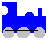 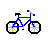 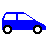 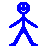 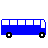 http://gwydir.demon.co.uk/jo/numbers/pictogram/pictogram.htm	Paste your picture graph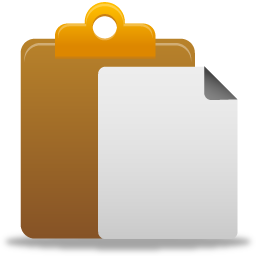 Create picture graphs for this data:Flowers sold at a florist in a week	Paste your picture graph:Ticket sales	Paste your picture graph:TransportNumber of StudentsSymbolDayNumber of flowers soldMonday20Tuesday40Wednesday50Thursday60Friday80Saturday30Sunday0WeekSalesWeek 1$350Week 2$250Week 3$500Week 4$450Week 5$150Week 6$250